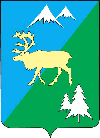 П О С Т А Н О В Л Е Н И ЕАДМИНИСТРАЦИИ БЫСТРИНСКОГО МУНИЦИПАЛЬНОГО РАЙОНА684350, Камчатский  край, Быстринскийрайон, с. Эссо, ул. Терешковой, 1, тел/факс 21-330http://essobmr.ru   admesso@yandex.ruот 10.03.2022  № 62Руководствуясь Федеральным законом от 06.10.2003 № 131-ФЗ "Об общих принципах организации местного самоуправления в Российской Федерации", Федеральным законом от 27.07.2010 № 210-ФЗ "Об организации предоставления государственных и муниципальных услуг", статьей 34 Устава Быстринского муниципального района,ПОСТАНОВЛЯЮ:1. Утвердить прилагаемый административный регламент предоставления муниципальной услуги «Направление  уведомления о планируемом сносе объекта капитального строительства и уведомления о завершении сноса объекта капитального строительства»  на территории Быстринского муниципального района. 2. Контроль за выполнением настоящего постановления возложить на начальника отдела по строительству и архитектуре администрации Быстринского муниципального района.3. Настоящее постановление вступает в силу после обнародования и подлежит размещению  в  информационно-телекоммуникационной сети «Интернет» ___Разослано: дело,  АСП, ОСА, библиотека с. Эссо, с. Анавгай, прокуратура БР, оф. сайт БМР.на официальном сайте органов местного самоуправления Быстринского муниципального района.Глава Быстринского муниципального района 			             	  А.В. Вьюнов                                                                                       УТВЕРЖДЕН							    постановлением администрации							    Быстринского муниципального района			                                             от « 10 » марта 2022 г. № 62Административный регламент предоставления муниципальной услуги «Направление  уведомления о планируемом сносе объекта капитального строительства и уведомления о завершении сноса объекта капитального строительства»  на территории Быстринского муниципального районаОбщие положенияАдминистративный регламент предоставления муниципальной услуги «Направление уведомления о планируемом сносе объекта капитального строительства и уведомления о завершении сноса объекта капитального строительства» на территории Быстринского муниципального района (далее - Административный регламент) разработан в целях повышения качества и доступности предоставления муниципальной услуги, определяет стандарт, сроки и последовательность административных процедур (действий) при осуществлении полномочий в области сноса объекта капитального строительства, установленного статьей 55.31 Градостроительного кодекса Российской Федерации от 29.12.2004 № 190-ФЗ, регулирует порядок предоставления муниципальной услуги «Направление уведомления о планируемом сносе объекта капитального строительства и уведомления о завершении сноса объекта капитального строительства» (далее – муниципальная услуга) администрацией Быстринского муниципального района и отношения, возникающие при оказании следующих подуслуг:1) Направление уведомления о сносе объекта капитального строительства;Направление уведомления о завершении сноса объекта капитального строительства.Информирование о порядке предоставления муниципальной услуги осуществляется:непосредственно при личном приеме заявителя в администрации Быстринского муниципального района (далее - Уполномоченный орган) или многофункциональном центре предоставления государственных и муниципальных услуг (далее - многофункциональный центр);по телефону Уполномоченного органа или многофункционального центра;письменно, в том числе посредством электронной почты, факсимильнойсвязи;посредством размещения в открытой и доступной форме информации:в федеральной государственной информационной системе «Единый портал государственных и муниципальных услуг (функций)» (https://www.gosuslugi.ru/) (далее - ЕПГУ, Единый портал);на региональном портале государственных и муниципальных услуг (функций), являющегося государственной информационной системой субъекта Российской Федерации (https://gosuslugi41.ru/) (далее - региональный портал);на официальном сайте Уполномоченного органа (www.essobmr.ru);посредством размещения информации на информационных стендах Уполномоченного органа или многофункционального центра.Информирование осуществляется по вопросам, касающимся: способов подачи уведомления о планируемом сносе объекта капитального строительства и уведомления о завершении сноса объекта капитального строительства (далее - уведомление о сносе, уведомление о завершении сноса соответственно);адресов Уполномоченного органа и многофункциональных центров, обращение в которые необходимо для предоставления муниципальной услуги;справочной информации о работе Уполномоченного органа (структурных подразделений Уполномоченного органа);документов, необходимых для предоставления муниципальной услуги;порядка и сроков предоставления муниципальной услуги; порядка получения сведений о ходе рассмотрения уведомления о сносе, о завершении сноса;порядка досудебного (внесудебного) обжалования действий (бездействия) должностных лиц, и принимаемых ими решений при предоставлении муниципальной услуги.Получение информации по вопросам предоставления муниципальной услуги и услуг, которые являются необходимыми и обязательными для предоставления муниципальной услуги осуществляется бесплатно.При устном обращении Заявителя (лично или по телефону) должностное лицо Уполномоченного органа, работник многофункционального центра, осуществляющий консультирование, подробно и в вежливой (корректной) форме информирует обратившихся по интересующим вопросам.Ответ на телефонный звонок должен начинаться с информации о наименовании органа, в который позвонил Заявитель, фамилии, имени, отчества (последнее - при наличии) и должности специалиста, принявшего телефонный звонок.Если должностное лицо Уполномоченного органа не может самостоятельно дать ответ, телефонный звонок должен быть переадресован (переведен) на другое должностное лицо или же обратившемуся лицу должен быть сообщен телефонный номер, по которому можно будет получить необходимую информацию.Если подготовка ответа требует продолжительного времени, он предлагает Заявителю один из следующих вариантов дальнейших действий: изложить обращение в письменной форме; назначить другое время для консультаций.Должностное лицо Уполномоченного органа не вправе осуществлять информирование, выходящее за рамки стандартных процедур и условий предоставления муниципальной услуги, и влияющее прямо или косвенно на принимаемое решение.Продолжительность информирования по телефону не должна превышать 10 минут.Информирование осуществляется в соответствии с графиком приема граждан.По письменному обращению должностное лицо Уполномоченного органа, ответственный за предоставление муниципальной услуги, подробно в письменной форме разъясняет гражданину сведения по вопросам, указанным в пункте 1.3. настоящего Административного регламента в порядке, установленном Федеральным законом от 2.05.2006 № 59-ФЗ «О порядке рассмотрения обращений граждан Российской Федерации» (далее - Федеральный закон № 59-ФЗ).На ЕПГУ размещаются сведения, предусмотренные Положением о федеральной государственной информационной системе «Федеральный реестр государственных и муниципальных услуг (функций)», утвержденным постановлением Правительства Российской Федерации от 24.10.2011 № 861.Доступ к информации о сроках и порядке предоставления муниципальной услуги осуществляется без выполнения заявителем каких-либо требований, в том числе без использования программного обеспечения, установка которого на технические средства заявителя требует заключения лицензионного или иного соглашения с правообладателем программного обеспечения, предусматривающего взимание платы, регистрацию или авторизацию заявителя или предоставление им персональных данных.На официальном сайте Уполномоченного органа, на стендах в местах предоставления муниципальной услуги и в многофункциональном центре размещается следующая справочная информация:о месте нахождения и графике работы Уполномоченного органа и их структурных подразделений, ответственных за предоставление муниципальной услуги, а также многофункциональных центров;справочные телефоны структурных подразделений Уполномоченного органа, ответственных за предоставление муниципальной услуги, в том числе номер телефона-автоинформатора (при наличии);адрес официального сайта, а также электронной почты и (или) формы обратной связи Уполномоченного органа в сети «Интернет». В залах ожидания Уполномоченного органа размещаются нормативные правовые акты, регулирующие порядок предоставления муниципальной услуги, в том числе Административный регламент, которые по требованию заявителя предоставляются ему для ознакомления. Размещение информации о порядке предоставления муниципальной услуги на информационных стендах в помещении многофункционального центра осуществляется в соответствии с соглашением, заключенным между многофункциональным центром и Уполномоченным органом с учетом требований к информированию, установленных Административным регламентом.Информация о ходе рассмотрения уведомления о сносе, уведомления о завершении сноса и о результатах предоставления муниципальной услуги может быть получена заявителем (его представителем) в личном кабинете на ЕПГУ, региональном портале, а также в соответствующем структурном подразделении Уполномоченного органа при обращении заявителя лично, по телефону посредством электронной почты.Стандарт предоставления муниципальной услугиНаименование муниципальной услуги - "Направление уведомления о планируемом сносе объекта капитального строительства и уведомления о завершении сноса объекта капитального строительства".2.2. Муниципальная услуга предоставляется Уполномоченным органом – администрацией Быстринского муниципального района. 2.3. Результатом предоставления муниципальной услуги является:а) размещение уведомлений о сносе, о завершении сноса и документов в информационной системе обеспечения градостроительной деятельности.В случае обращения за муниципальной услугой «Направление уведомления о планируемом сносе объекта капитального строительства:извещение о приеме уведомления о планируемом сносе объекта капитального строительства (форма приведена в Приложении № 1 к настоящему Административному регламенту);отказ в предоставлении муниципальной услуги (форма приведена в Приложении № 2 к настоящему Административному регламенту).В случае обращения за муниципальной услугой «Направление уведомления о завершении сноса объекта капитального строительства»:извещение о приеме уведомления о завершении сноса объекта капитального строительства (форма приведена в Приложении № 1 к настоящему Административному регламенту);отказ в предоставлении муниципальной услуги (форма приведена в Приложении № 2 к настоящему Административному регламенту).Формы уведомления о сносе, уведомления о завершении сноса утверждаются федеральным органом исполнительной власти, осуществляющим функции по выработке и реализации государственной политики и нормативно-правовому регулированию в сфере строительства, архитектуры, градостроительства.Срок предоставления муниципальной услуги составляет не более семи рабочих дней со дня поступления уведомления о сносе, уведомления о завершении сноса в Уполномоченный орган.Правовые основания для предоставления услуги:"Градостроительный кодекс Российской Федерации" от 29.12.2004 №190-ФЗ;"Земельный кодекс Российской Федерации" от 25.10.2001 № 136-ФЗ;Федеральный закон от 06.10.2003 № 131-ФЗ "Об общих принципах организации местного самоуправления в Российской Федерации";Федеральный закон от 27.07.2010 № 210-ФЗ "Об организации предоставления государственных и муниципальных услуг";Федеральный закон от 25.06.2002 № 73-ФЗ "Об объектах культурного наследия (памятниках истории и культуры) народов Российской Федерации";Федеральный закон от 06.04.2011 № 63-ФЗ "Об электронной подписи";Федеральный закон от 27.07.2006 № 152-ФЗ "О персональных данных";Постановление Правительства Российской Федерации от 22.12.2012 № 1376 "Об утверждении Правил организации деятельности многофункциональных центров предоставления государственных и муниципальных услуг";Постановление Правительства Российской Федерации от 27.09.2011 № 797 "О взаимодействии между многофункциональными центрами предоставления государственных и муниципальных услуг и федеральными органами исполнительной власти, органами государственных внебюджетных фондов, органами государственной власти субъектов Российской Федерации, органами местного самоуправления";Постановление Правительства Российской Федерации от 25.01.2013 № 33 "Об использовании простой электронной подписи при оказании государственных и муниципальных услуг";Постановление Правительства Российской Федерации от 18.03.2015 № 250 "Об утверждении требований к составлению и выдаче заявителям документов на бумажном носителе, подтверждающих содержание электронных документов, направленных в многофункциональный центр предоставления государственных и муниципальных услуг по результатам предоставления государственных и муниципальных услуг органами, предоставляющими государственные услуги, и органами, предоставляющими муниципальные услуги, и к выдаче заявителям на основании информации из информационных систем органов, предоставляющих государственные услуги, и органов, предоставляющих муниципальные услуги, в том числе с использованием информационно - технологической и коммуникационной инфраструктуры, документов, включая составление на бумажном носителе и заверение выписок из указанных информационных систем;Постановление Правительства Российской Федерации от 26.03.2016 № 236 "О требованиях к предоставлению в электронной форме государственных и муниципальных услуг";Приказ Минстроя России от 24.01.2019 № 34/пр "Об утверждении форм уведомления о планируемом сносе объекта капитального строительства и уведомления о завершении сноса объекта капитального строительства";иными нормативными правовыми актами Камчатского края и органов местного самоуправления Быстринского муниципального района.Состав заявителей.Заявителями на получение муниципальной услуги являются физические лица, юридические лица, индивидуальные предприниматели, являющиеся застройщиками (далее - Заявитель).Интересы заявителей, указанных в пункте 2.7.1 настоящего Административного регламента, могут представлять лица, обладающие соответствующими полномочиями (далее - представитель).Заявитель вправе обратиться за получением услуги через представителя. Полномочия представителя, выступающего от имени заявителя, подтверждаются доверенностью, оформленной в соответствии с требованиями законодательства Российской Федерации.Заявитель или его представитель представляет в уполномоченные органы местного самоуправления уведомление о сносе, уведомление о завершении сноса по форме, утвержденной федеральным органом исполнительной власти, осуществляющим функции по выработке и реализации государственной политики и нормативно-правовому регулированию в сфере строительства, архитектуры, градостроительства, а также прилагаемые к нему документы, указанные в пункте 2.9 настоящего Административного регламента, одним из следующих способов по выбору заявителя:а)	в электронной форме посредством федеральной государственной информационной системы "Единый портал государственных и муниципальных услуг (функций)", регионального портала государственных и муниципальных услуг (функций), являющегося государственной информационной системой субъекта Российской Федерации.В случае направления уведомления о сносе, уведомления о завершении сноса и прилагаемых к нему документов указанным способом заявитель (представитель заявителя), прошедший процедуры регистрации, идентификации и аутентификации с использованием Единой системы идентификации и аутентификации (далее - ЕСИА), заполняет формы указанных уведомлений с использованием интерактивной формы в электронном виде.Уведомление о сносе, уведомление о завершении сноса направляется заявителем или его представителем вместе с прикрепленными электронными документами, указанными в пункте 2.9 настоящего Административного регламента. Уведомление о сносе, уведомление о завершении сноса подписываются заявителем или его представителем, уполномоченным на подписание такого уведомления, простой электронной подписью, либо усиленной квалифицированной электронной подписью,	либо усиленной неквалифицированной электронной подписью, сертификат ключа проверки которой создан и используется в инфраструктуре, обеспечивающей информационно-технологическое взаимодействие информационных систем, используемых для предоставления государственных и муниципальных услуг в электронной форме, которая создается и проверяется с использованием средств электронной подписи и средств удостоверяющего центра, имеющих подтверждение соответствия требованиям, установленным федеральным органом исполнительной власти в области обеспечения безопасности в соответствии с частью 5 статьи 8 Федерального закона от 06.04.2011 № 63-ФЗ "Об электронной подписи", а также при наличии у владельца сертификата ключа проверки ключа простой электронной подписи, выданного ему при личном приеме в соответствии с Правилами использования простой электронной подписи при обращении за получением государственных и муниципальных услуг, утвержденными постановлением Правительства Российской Федерации от 25.01.2013 № 33 "Об использовании простой электронной подписи при оказании государственных и муниципальных услуг", в соответствии с Правилами определения видов электронной подписи, использование которых допускается при обращении за получением государственных и муниципальных услуг, утвержденными постановлением Правительства Российской Федерации от 25.06.2012 № 634 "О видах электронной подписи, использование которых допускается при обращении за получением государственных и муниципальных услуг" (далее - усиленная неквалифицированная электронная подпись).б)	на бумажном носителе посредством личного обращения в Уполномоченный орган, в том числе через многофункциональный центр в соответствии с соглашением о взаимодействии между многофункциональным центром и Уполномоченным органом в соответствии с постановлением Правительства Российской Федерации от 27.09.2011 № 797 "О взаимодействии между многофункциональными центрами предоставления государственных и муниципальных услуг и федеральными органами исполнительной власти, органами государственных внебюджетных фондов, органами государственной власти субъектов Российской Федерации, органами местного самоуправления", либо посредством почтового отправления с уведомлением о вручении не позднее, чем за семь рабочих дней до начала выполнения работ по сносу объекта капитального строительства для подачи уведомления о сносе и не позднее семи рабочих дней после завершения сноса объекта капитального строительства для подачи уведомления о завершении сноса.в) с использованием государственных информационных систем обеспечения градостроительной деятельности с функциями автоматизированной информационно-аналитической поддержки осуществления полномочий в области градостроительной деятельности.2.9. Исчерпывающий перечень документов, необходимых для предоставления муниципальной услуги, которые заявитель должен предоставить самостоятельно:а)	уведомление о сносе. В случае представления уведомления о сносе в электронной форме посредством Единого портала, регионального портала в соответствии с подпунктом "а" пункта 2.8 настоящего Административного регламента указанное уведомление заполняется путем внесения соответствующих сведений в интерактивную форму на Едином портале, региональном портале;б)	документ, удостоверяющий личность заявителя или представителя заявителя, в случае представления уведомления о сносе, уведомления о завершении сноса посредством личного обращения в Уполномоченный орган, в том числе через многофункциональный центр. В случае представления документов в электронной форме посредством Единого портала, регионального портала в соответствии с подпунктом "а" пункта 2.8 настоящего Административного регламента направление указанного документа не требуется;в)	 документ, подтверждающий полномочия представителя заявителя действовать от имени заявителя (в случае обращения за получением услуги представителя заявителя). В случае представления документов в электронной форме посредством Единого портала, регионального портала в соответствии с подпунктом "а" пункта 4 настоящего Административного регламента указанный документ, выданный	заявителем,	являющимся юридическим лицом, удостоверяется усиленной квалифицированной электронной подписью или усиленной неквалифицированной электронной подписью правомочного должностного лица такого юридического лица, а документ, выданный заявителем, являющимся физическим лицом, - усиленной квалифицированной электронной подписью нотариуса;г) 	заверенный перевод на русский язык документов о государственной регистрации юридического лица в соответствии с законодательством иностранного государства в случае, если застройщиком является иностранное юридическое лицо;д) результаты и материалы обследования объекта капитального строительства (в случае направления уведомления о сносе);е)	 проект организации работ по сносу объекта капитального строительства (в случае направления уведомления о сносе);ж)	 уведомление о завершении сноса.2.10. Исчерпывающий перечень документов, необходимых для предоставления муниципальной услуги, которые заявитель вправе предоставить по собственной инициативе, так как они подлежат в рамках межведомственного информационного взаимодействия:а)	сведения из Единого государственного реестра юридических лиц (при обращении застройщика, являющегося юридическим лицом) или из Единого государственного реестра индивидуальных предпринимателей (при обращении застройщика, являющегося индивидуальным предпринимателем);б)	сведения из Единого государственного реестра недвижимости (в случае направления уведомлений по объектам недвижимости, права на которые зарегистрированы в Едином государственном реестре недвижимости);в)	решение суда о сносе объекта капитального строительства;г)	решение органа местного самоуправления о сносе объекта капитального строительства.2.11. Исчерпывающий перечень оснований для отказа в приеме документов, необходимых для предоставления муниципальной услуги: а)	уведомление о сносе, уведомление о завершении сноса представлено в орган государственной власти, орган местного самоуправления, в полномочия которых не входит предоставление муниципальной услуги;б)	представленные документы утратили силу на день обращения за получением муниципальной услуги (документ, удостоверяющий личность; документ, удостоверяющий полномочия представителя заявителя, в случае обращения за получением муниципальной услуги указанным лицом);в)	представленные заявителем документы содержат подчистки и исправления текста, не заверенные в порядке, установленном законодательством Российской Федерации;г)	представленные в электронной форме документы содержат повреждения, наличие которых не позволяет в полном объеме получить информацию и сведения, содержащиеся в документах;д)	уведомление о сносе, уведомление о завершении сноса и документы, указанные в пункте 2.9 настоящего Административного регламента, представлены в электронной форме с нарушением требований, установленных пунктами 2.25-2.27 настоящего Административного регламента;е)	 выявлено несоблюдение, установленных статьей 11 Федерального закона от 06.04.2011 № 63-ФЗ "Об электронной подписи", условий признания квалифицированной электронной подписи действительной в документах, представленных в электронной форме.ж)	неполное заполнение полей в форме уведомления, в том числе в интерактивной форме уведомления на ЕПГУ;з)	представление неполного комплекта документов, необходимых для предоставления услуги.2.12. Решение об отказе в приеме документов, указанных в пункте 2.9 настоящего Административного регламента, оформляется по форме согласно Приложению № 3 к настоящему Административному регламенту.2.13. Решение об отказе в приеме документов, указанных в пункте 2.9 настоящего Административного регламента, направляется заявителю способом, определенным заявителем в уведомлении о сносе, уведомлении о завершении сноса, не позднее рабочего для, следующего за днем получения заявления, либо выдается в день личного обращения за получением указанного решения в многофункциональный центр или Уполномоченный орган.2.14. Отказ в приеме документов, указанных в пункте 2.9 настоящего Административного регламента, не препятствует повторному обращению заявителя в Уполномоченный орган за получением муниципальной услуги.2.15. Исчерпывающий перечень оснований для приостановления предоставления муниципальной услуги или отказа в предоставлении муниципальной услуги:В случае обращения за муниципальной услугой «Направление уведомления о планируемом сносе объекта капитального строительства»:документы (сведения), представленные заявителем, противоречат документам (сведениям), полученным в рамках межведомственного взаимодействия;отсутствие документов (сведений), предусмотренных нормативными правовыми актами Российской Федерации;заявитель не является правообладателем объекта капитального строительства;уведомление о сносе содержит сведения об объекте, который не является объектом капитального строительства.В случае обращения за муниципальной услугой «Направление уведомления о завершении сноса объекта капитального строительства»:документы (сведения), представленные заявителем, противоречат документам (сведениям), полученным в рамках межведомственного взаимодействия;отсутствие документов (сведений), предусмотренных нормативными правовыми актами Российской Федерации».2.16. Предоставление муниципальной услуги осуществляется без взимания платы с заявителя.2.17. Сведения о ходе рассмотрения уведомления о сносе, уведомления о завершении сноса, направленного способом, указанным в подпункте «а» пункта 2.8 настоящего Административного регламента, доводятся до заявителя путем уведомления об изменении статуса уведомления в личном кабинете заявителя на Едином портале, региональном портале.Сведения о ходе рассмотрения уведомления о сносе, уведомления о завершении сноса, направленного способом, указанным в подпункте «б» пункта 2.8 настоящего Административного регламента, предоставляются заявителю на основании его устного (при личном обращении либо по телефону в Уполномоченный орган, многофункциональный центр) либо письменного запроса, составляемого в произвольной форме, без взимания платы. Письменный запрос может быть подан:а)	на бумажном носителе посредством личного обращения в Уполномоченный орган, в том числе через многофункциональный центр либо посредством почтового отправления с объявленной ценностью при его пересылке, описью вложения и уведомлением о вручении;б)	 в электронной форме посредством электронной почты.На основании запроса сведения о ходе рассмотрения уведомления о сносе, уведомления о завершении сноса доводятся до заявителя в устной форме (при личном обращении либо по телефону в Уполномоченный орган, многофункциональный центр) в день обращения заявителя либо в письменной форме, в том числе в электронном виде, если это предусмотрено указанным запросом, в течение двух рабочих дней со дня поступления соответствующего запроса.2.18. Максимальный срок ожидания в очереди при подаче запроса о предоставлении муниципальной услуги и при получении результата предоставления муниципальной услуги в Уполномоченном органе или многофункциональном центре составляет не более 15 минут. Регистрация Уведомления о планируемом сносе, уведомления о завершении сноса, представленного в Уполномоченный орган способами, указанными в пункте 2.8 настоящего Административного регламента, осуществляется не позднее одного рабочего дня, следующего за днем его поступления.В случае направления уведомления о сносе, уведомления о завершении сноса в электронной форме способом, указанным в подпункте «а» пункта 2.8 настоящего Административного регламента, вне рабочего времени Уполномоченного органа либо в выходной, нерабочий праздничный день днем поступления уведомления о сносе, уведомления о завершении сноса считается первый рабочий день, следующий за днем направления указанного уведомления.2.20. При предоставлении муниципальной услуги запрещается требовать от заявителя:представления документов и информации или осуществления действий, представление или осуществление которых не предусмотрено нормативными правовыми актами, регулирующими отношения, возникающие в связи с предоставлением муниципальной услуги;представления документов и информации, которые в соответствии с нормативными правовыми актами Российской Федерации, Камчатского края и органов местного самоуправления Быстринского муниципального района находятся в распоряжении органов, предоставляющих муниципальную услугу, государственных органов, органов местного самоуправления и (или) подведомственных государственным органам и органам местного самоуправления организаций, участвующих в предоставлении муниципальной услуги, за исключением документов, указанных в части 6 статьи 7 Федерального закона от 27.07.2010 № 210-ФЗ «Об организации предоставления государственных и муниципальных услуг» (далее - Федеральный закон № 210-ФЗ);представления документов и информации, отсутствие и (или) недостоверность которых не указывались при первоначальном отказе в приеме документов, необходимых для предоставления муниципальной услуги, либо в предоставлении муниципальной услуги, за исключением следующих случаев:изменение требований нормативных правовых актов, касающихся предоставления муниципальной услуги, после первоначальной подачи уведомления о сносе, уведомления о завершении сноса;наличие ошибок в уведомлении о сносе, уведомлении о завершении сноса и документах, поданных заявителем после первоначального отказа в приеме документов, необходимых для предоставления муниципальной услуги, либо в предоставлении муниципальной услуги и не включенных в представленный ранее комплект документов;истечение срока действия документов или изменение информации после первоначального отказа в приеме документов, необходимых для предоставления муниципальной услуги, либо в предоставлении муниципальной услуги;выявление документально подтвержденного факта (признаков) ошибочного или противоправного действия (бездействия) должностного лица Уполномоченного органа, служащего, работника многофункционального центра, работника организации, предусмотренной частью 1.1 статьи 16 Федерального закона № 210-ФЗ, при первоначальном отказе в приеме документов, необходимых для предоставления муниципальной услуги, либо в предоставлении муниципальной услуги, о чем в письменном виде за подписью руководителя Уполномоченного органа, руководителя многофункционального центра при первоначальном отказе в приеме документов, необходимых для предоставления муниципальной услуги, либо руководителя организации, предусмотренной частью 1.1 статьи 16 Федерального закона № 210-ФЗ, уведомляется заявитель, а также приносятся извинения за доставленные неудобства.2.21. Требования к помещениям, в которых предоставляется муниципальная услуга, к залу ожидания, местам для заполнения запросов о предоставлении муниципальной услуги, информационным стендам с образцами их заполнения и перечнем документов, необходимых для предоставления муниципальной услуги, в том числе к обеспечению доступности для инвалидов указанных объектов:Местоположение административных зданий, в которых осуществляется прием уведомлений о сносе, уведомлений о завершении сноса и документов, необходимых для предоставления муниципальной услуги, а также выдача результатов предоставления муниципальной услуги, должно обеспечивать удобство для граждан с точки зрения пешеходной доступности от остановок общественного транспорта.В случае, если имеется возможность организации стоянки (парковки) возле здания (строения), в котором размещено помещение приема и выдачи документов, организовывается стоянка (парковка) для личного автомобильного транспорта заявителей. За пользование стоянкой (парковкой) с заявителей плата не взимается.Для парковки специальных автотранспортных средств инвалидов на стоянке (парковке) выделяется не менее 10% мест (но не менее одного места) для бесплатной парковки транспортных средств, управляемых инвалидами I, II групп, а также инвалидами III группы в порядке, установленном Правительством Российской Федерации, и транспортных средств, перевозящих таких инвалидов и (или) детей-инвалидов.В целях обеспечения беспрепятственного доступа заявителей, в том числе передвигающихся на инвалидных колясках, вход в здание и помещения, в которых предоставляется муниципальная услуга, оборудуются пандусами, поручнями, тактильными (контрастными) предупреждающими элементами, иными специальными приспособлениями, позволяющими обеспечить беспрепятственный доступ и передвижение инвалидов, в соответствии с законодательством Российской Федерации о социальной защите инвалидов.Центральный вход в здание Уполномоченного органа должен быть оборудован информационной табличкой (вывеской), содержащей информацию: наименование;местонахождение и юридический адрес; режим работы; график приема;номера телефонов для справок.Помещения, в которых предоставляется муниципальная услуга, должны соответствовать санитарно-эпидемиологическим правилам и нормативам.Помещения, в которых предоставляется муниципальная услуга, оснащаются:противопожарной системой и средствами пожаротушения; системой оповещения о возникновении чрезвычайной ситуации; средствами оказания первой медицинской помощи; туалетными комнатами для посетителей.Зал ожидания Заявителей оборудуется стульями, скамьями, количество которых определяется исходя из фактической нагрузки и возможностей для их размещения в помещении, а также информационными стендами.Тексты материалов, размещенных на информационном стенде, печатаются удобным для чтения шрифтом, без исправлений, с выделением наиболее важных мест полужирным шрифтом.Места для заполнения заявлений оборудуются стульями, столами (стойками), бланками заявлений, письменными принадлежностями.Места приема Заявителей оборудуются информационными табличками (вывесками) с указанием:номера кабинета и наименования отдела;фамилии, имени и отчества (последнее - при наличии), должности ответственного лица за прием документов; графика приема Заявителей.Рабочее место каждого ответственного лица за прием документов, должно быть оборудовано персональным компьютером с возможностью доступа к необходимым информационным базам данных, печатающим устройством (принтером) и копирующим устройством.Лицо, ответственное за прием документов, должно иметь настольную табличку с указанием фамилии, имени, отчества (последнее - при наличии) и должности.При предоставлении муниципальной услуги инвалидам обеспечиваются:возможность беспрепятственного доступа к объекту (зданию, помещению), в котором предоставляется муниципальная услуга;возможность самостоятельного передвижения по территории, на которой расположены здания и помещения, в которых предоставляется муниципальная услуга, а также входа в такие объекты и выхода из них, посадки в транспортное средство и высадки из него, в том числе с использование кресла- коляски;сопровождение инвалидов, имеющих стойкие расстройства функции зрения и самостоятельного передвижения;надлежащее размещение оборудования и носителей информации, необходимых для обеспечения беспрепятственного доступа инвалидов зданиям и помещениям, в которых предоставляется муниципальная услуга, и к муниципальной услуге с учетом ограничений их жизнедеятельности;дублирование необходимой для инвалидов звуковой и зрительной информации, а также надписей, знаков и иной текстовой и графической информации знаками, выполненными рельефно-точечным шрифтом Брайля; допуск сурдопереводчика и тифлосурдопереводчика;допуск собаки-проводника при наличии документа, подтверждающего ее специальное обучение, на объекты (здания, помещения), в которых предоставляются муниципальная услуги;оказание инвалидам помощи в преодолении барьеров, мешающих получению ими муниципальной услуги наравне с другими лицами.2.22. Основными показателями доступности предоставления муниципальной услуги являются:наличие полной и понятной информации о порядке, сроках и ходе предоставления муниципальной услуги в информационно-телекоммуникационных сетях общего пользования (в том числе в сети «Интернет»), средствах массовой информации;возможность получения заявителем уведомлений о предоставлении муниципальной услуги с помощью ЕПГУ, регионального портала;возможность получения информации о ходе предоставления муниципальной услуги, в том числе с использованием информационно-коммуникационных технологий.2.23. Основными показателями качества предоставления муниципальной услуги являются:своевременность предоставления муниципальной услуги в соответствии со стандартом ее предоставления, установленным настоящим Административным регламентом;минимально возможное количество взаимодействий гражданина с должностными лицами, участвующими в предоставлении муниципальной услуги;отсутствие обоснованных жалоб на действия (бездействие) сотрудников и их некорректное (невнимательное) отношение к заявителям;отсутствие нарушений установленных сроков в процессе предоставления муниципальной услуги;отсутствие заявлений об оспаривании решений, действий (бездействия) Уполномоченного органа, его должностных лиц, принимаемых (совершенных) при предоставлении муниципальной услуги, по итогам рассмотрения которых вынесены решения об удовлетворении (частичном удовлетворении) требований заявителей.2.24. Требования, учитывающие особенности предоставления муниципальной услуги в многофункциональных центрах.2.24.1. Многофункциональный центр осуществляет:информирование заявителей о порядке предоставления муниципальной услуги в многофункциональном центре, по иным вопросам, связанным с предоставлением муниципальной услуги, а также консультирование заявителей о порядке предоставления муниципальной услуги в многофункциональном центре;выдачу заявителю результата предоставления муниципальной услуги, на бумажном носителе, подтверждающих содержание электронных документов, направленных в многофункциональный центр по результатам предоставления муниципальной услуги, а также выдача документов, включая составление на бумажном носителе и заверенных выписок из информационных систем органов, предоставляющих муниципальных услуг;иные процедуры и действия, предусмотренные Федеральным законом № 210-ФЗ.В соответствии с частью 1.1 статьи 16 Федеральный закон № 210-ФЗ для реализации своих функций многофункциональные центры вправе привлекать иные организации.2.24.2. Информирование заявителя многофункциональными центрами осуществляется следующими способами:а) посредством привлечения средств массовой информации, а также путем размещения информации на официальных сайтах и информационных стендах многофункциональных центров;б) при обращении заявителя в многофункциональный центр лично, по телефону, посредством почтовых отправлений, либо по электронной почте.При личном обращении работник многофункционального центра подробно информирует заявителей по интересующим их вопросам в вежливой корректной форме с использованием официально-делового стиля речи. Рекомендуемое время предоставления консультации - не более 15 минут, время ожидания в очереди в секторе информирования для получения информации о муниципальных услугах не может превышать 15 минут.Ответ на телефонный звонок должен начинаться с информации о наименовании организации, фамилии, имени, отчестве и должности работника многофункционального центра, принявшего телефонный звонок. Индивидуальное устное консультирование при обращении заявителя по телефону работник многофункционального центра осуществляет не более 10 минут;В случае если для подготовки ответа требуется более продолжительное время, работник многофункционального центра, осуществляющий индивидуальное устное консультирование по телефону, может предложить заявителю:изложить обращение в письменной форме (ответ направляется заявителю в соответствии со способом, указанным в обращении);назначить другое время для консультаций.При консультировании по письменным обращениям заявителей ответ направляется в письменном виде в срок не позднее 30 календарных дней с момента регистрации обращения в форме электронного документа по адресу электронной почты, указанному в обращении, поступившем в многофункциональный центр в форме электронного документа, и в письменной форме по почтовому адресу, указанному в обращении, поступившем в многофункциональный центр в письменной форме.При наличии уведомления о сносе, уведомления о завершении сноса указания о выдаче результатов оказания услуги через многофункциональный центр, Уполномоченный орган передает документы в многофункциональный центр для последующей выдачи заявителю (представителю) способом, согласно заключенным соглашениям о взаимодействии заключенным между Уполномоченным органом и многофункциональным центром в порядке, утвержденном постановлением Правительства Российской Федерации от 27.09.2011 № 797 "О взаимодействии между многофункциональными центрами предоставления государственных и муниципальных услуг и федеральными органами исполнительной власти, органами государственных внебюджетных фондов, органами государственной власти субъектов Российской Федерации, органами местного самоуправления".Порядок и сроки передачи Уполномоченным органом таких документов в многофункциональный центр определяются соглашением о взаимодействии, заключенным ими в порядке, установленном постановлением Правительства Российской Федерации от 27.09.2011 № 797 "О взаимодействии между многофункциональными центрами предоставления государственных и муниципальных услуг и федеральными органами исполнительной власти, органами государственных внебюджетных фондов, органами государственной власти субъектов Российской Федерации, органами местного самоуправления". Прием заявителей для выдачи документов, являющихся результатом муниципальной услуги, в порядке очередности при получении номерного талона из терминала электронной очереди, соответствующего цели обращения, либо по предварительной записи.Работник многофункционального центра осуществляет следующие действия:устанавливает личность заявителя на основании документа, удостоверяющего личность в соответствии с законодательством Российской Федерации;проверяет полномочия представителя заявителя (в случае обращения представителя заявителя);определяет статус исполнения муниципальной услуги;распечатывает результат предоставления муниципальной услуги в виде экземпляра электронного документа на бумажном носителе и заверяет его с использованием печати многофункционального центра (в предусмотренных нормативными правовыми актами Российской Федерации случаях - печати с изображением Государственного герба Российской Федерации);заверяет экземпляр электронного документа на бумажном носителе с использованием печати многофункционального центра (в предусмотренных нормативными правовыми актами Российской Федерации случаях - печати с изображением Государственного герба Российской Федерации);выдает документы заявителю, при необходимости запрашивает у заявителя подписи за каждый выданный документ;запрашивает согласие заявителя на участие в емс-опросе для оценки качества предоставленных услуг многофункциональным центром. В целях предоставления муниципальной услуги заявителю или его представителю обеспечивается в многофункциональных центрах доступ к Единому порталу, региональному порталу в соответствии с постановлением Правительства Российской Федерации от 22.12.2012 № 1376 "Об утверждении Правил организации деятельности многофункциональных центров предоставления государственных и муниципальных услуг". Документы, прилагаемые к уведомлению о сносе, уведомлению о завершении сноса, представляемые в электронной форме, направляются в следующих форматах:а)	хml - для документов, в отношении которых утверждены формы и требования по формированию электронных документов в виде файлов в формате хml;б)	doc, doсх, оdt - для документов с текстовым содержанием, не включающим формулы;в)	рdf, jpg, jpeg - для документов с текстовым содержанием, в том числе включающих формулы и (или) графические изображения, а также документов с графическим содержанием.2.26. В случае если оригиналы документов, прилагаемых к уведомлению о сносе, уведомлению о завершении сноса, выданы и подписаны уполномоченным органом на бумажном носителе, допускается формирование таких документов, представляемых в электронной форме, путем сканирования непосредственно с оригинала документа (использование копий не допускается), которое осуществляется с сохранением ориентации оригинала документа в разрешении 300-500 dpi (масштаб 1:1) и всех аутентичных признаков подлинности (графической подписи лица, печати, углового штампа бланка), с использованием следующих режимов:"черно-белый" (при отсутствии в документе графических изображений и (или) цветного текста);"оттенки серого" (при наличии в документе графических изображений, отличных от цветного графического изображения);"цветной" или "режим полной цветопередачи" (при наличии в документе цветных графических изображений либо цветного текста).Количество файлов должно соответствовать количеству документов, каждый из которых содержит текстовую и (или) графическую информацию.2.27. Документы, прилагаемые заявителем к уведомлению о сносе, уведомлению о завершении сноса, представляемые в электронной форме, должны обеспечивать возможность идентифицировать документ и количество листов в документе.Документы, подлежащие представлению в форматах хls, х1sх или оds, формируются в виде отдельного документа, представляемого в электронной форме.Состав, последовательность и сроки выполнения административных процедур (действий), требования к порядку их выполнения, в том числе особенности выполнения административных процедур в электронной форме, а также особенности выполнения административных процедур в многофункциональных центрах.3.1. Исчерпывающий перечень административных процедур (действий):1) прием и регистрация уведомления о предоставлении муниципальной услуги и иных документов;2) направление межведомственных запросов (при необходимости);3) рассмотрение документов и принятие решения о предоставлении либо отказе в предоставлении муниципальной услуги;4) извещение заявителя о предоставлении муниципальной услуги.3.2. Прием и регистрация уведомления о предоставлении муниципальной услуги и иных документов.3.2.1. Основанием для начала административной процедуры является поступление от заявителя уведомления о сносе или о завершении сноса:на бумажном носителе непосредственно в Уполномоченный орган, многофункциональный центр;на бумажном носителе в Уполномоченный орган посредством почтового отправления с уведомлением о вручении;в форме электронного документа с использованием Единого портала, регионального портала.При личной форме подачи документов в Уполномоченный орган, многофункциональный центр подача уведомления и иных документов осуществляется в порядке общей очереди в приемные часы или по предварительной записи. При личной форме подачи документов заявитель подает уведомление о сносе или о завершении сноса и иные документы, указанные в пункте 2.9 настоящего Административного регламента на бумажном носителе.При личной форме подачи документов уведомление о сносе или о завершении сноса может быть оформлено заявителем в ходе приема в Уполномоченном органе, многофункциональном центре либо оформлено заранее.По просьбе обратившегося лица уведомление о сносе или о завершении сноса может быть оформлено должностным лицом Уполномоченного органа, специалистом многофункционального центра, ответственными за прием документов, с использованием программных средств. В этом случае заявитель собственноручно вписывает в уведомление свою фамилию, имя и отчество, ставит дату и подпись.Должностное лицо Уполномоченного органа, ответственное за прием документов, осуществляет следующие действия в ходе приема заявителя:устанавливает предмет обращения;устанавливает личность заявителя, в том числе проверяет наличие документа, удостоверяющего личность;проверяет полномочия заявителя;проверяет наличие всех документов, необходимых для предоставления муниципальной услуги, которые заявитель обязан предоставить самостоятельно в соответствии с пунктом 2.9 настоящего Административного регламента;принимает решение о приеме у заявителя представленных документов и регистрирует уведомление о сносе или о завершении сноса и представленные документы под индивидуальным порядковым номером в день их поступления;выдает заявителю расписку с описью представленных документов и указанием даты их принятия, подтверждающую принятие документов.Специалист многофункционального центра, ответственный за прием документов, осуществляет следующие действия в ходе приема заявителя:устанавливает предмет обращения;устанавливает личность заявителя, в том числе проверяет наличие документа, удостоверяющего личность;проверяет полномочия заявителя;проверяет наличие всех документов, необходимых для предоставления муниципальной услуги, которые заявитель обязан предоставить самостоятельно в соответствии с пунктом 2.9 настоящего Административного регламента;принимает решение о приеме у заявителя представленных документов, формирует уведомление о сносе или о завершении сноса посредством информационной системы многофункционального центра, регистрирует такое уведомление и пакет документов в информационной системе многофункционального центра, выдает заявителю расписку о получении документов с информацией о сроках рассмотрения уведомления о сносе или о завершении сноса.Передача в Уполномоченный орган пакета документов, принятых специалистами многофункционального центра, осуществляется посредством информационной системы многофункционального центра не позднее следующего рабочего дня со дня приема документов от заявителя в многофункциональном центре.Соответствие сведений, содержащихся в электронном образе документа, сведениям, содержащимся в документе на бумажном носителе, заверяется усиленной квалифицированной электронной подписью должностного лица многофункционального центра.При необходимости должностное лицо Уполномоченного органа, специалист многофункционального центра изготавливают копии представленных заявителем документов, выполняют на них надпись об их соответствии подлинным экземплярам, заверяют своей подписью с указанием фамилии и инициалов.Длительность осуществления всех необходимых действий не может превышать 15 минут.Документы для предоставления муниципальной услуги могут быть представлены в Уполномоченный орган посредством направления уведомления о сносе или о завершении сноса и иных документов почтовым отправлением, через Единый портал, региональный портал (заочная форма подачи документов):- в виде оригинала уведомления о сносе или о завершении сноса и копий документов на бумажном носителе посредством почтового отправления. В данном случае удостоверение верности копий документов осуществляется в порядке, установленном федеральным законодательством.Днем регистрации уведомления о сносе или о завершении сноса является день его поступления в Уполномоченный орган;- в электронном виде посредством заполнения интерактивной формы уведомления, подписанного электронной подписью, через личный кабинет Единого портала, регионального портала, без необходимости дополнительной подачи уведомления о сносе или о завершении сноса в иной форме.Форматно-логическая проверка сформированного уведомления о сносе или о завершении сноса осуществляется автоматически после заполнения заявителем каждого из полей электронной формы уведомления. При выявлении некорректно заполненного поля электронной формы уведомления заявитель уведомляется о характере выявленной ошибки и порядке ее устранения посредством информационного сообщения непосредственно в электронной форме уведомления.При формировании уведомления о сносе или о завершении сноса в электронной форме обеспечивается:возможность копирования и сохранения уведомления и иных документов, указанных в пунктах 2.9, 2.10 настоящего Административного регламента, необходимых для предоставления муниципальной услуги;возможность печати на бумажном носителе копии электронной формы уведомления;в любой момент по желанию пользователя сохранение ранее введенных в электронную форму уведомления значений, в том числе при возникновении ошибок ввода и возврате для повторного ввода значений в электронную форму уведомления;заполнение полей электронной формы уведомления до начала ввода сведений заявителем с использованием сведений, размещенных в федеральной государственной информационной системе ЕСИА, и сведений, опубликованных на Едином портале, в части, касающейся сведений, отсутствующих в ЕСИА;возможность вернуться на любой из этапов заполнения электронной формы уведомления без потери, ранее введенной информации;возможность доступа заявителя на Едином портале, региональном портале к ранее поданным им заявлениям в течение не менее одного года, а также частично сформированным заявлениям - в течение не менее 3 месяцев.Сформированное и подписанное уведомление и иные документы, указанные в пунктах 2.9, 2.10 настоящего Административного регламента, необходимые для предоставления муниципальной услуги, направляются в Уполномоченный орган посредством Единого портала, регионального портала.Заявителям предоставляется возможность предварительной записи на представление уведомления о сносе или о завершении сноса и необходимых документов.Предварительная запись может осуществляться следующими способами по выбору заявителя:при личном обращении заявителя в Уполномоченный орган;по телефону Уполномоченного органа;посредством единого портала, регионального портала.При осуществлении записи заявитель сообщает следующие данные:фамилию, имя, отчество (последнее - при наличии);номер контактного телефона;адрес электронной почты (по желанию);желаемые дату и время представления уведомления и необходимых документов.В случае несоответствия сведений, которые сообщил заявитель при записи, документам, представленным заявителем при личном приеме, предварительная запись аннулируется.При осуществлении записи заявитель в обязательном порядке информируется о том, что предварительная запись аннулируется в случае его неявки по истечении 5 минут с назначенного времени приема.Уполномоченный орган обеспечивает прием документов, необходимых для предоставления муниципальной услуги, в электронном виде, и регистрацию уведомления без необходимости повторного представления заявителем таких документов на бумажном носителе.	В срок не позднее 1 рабочего дня с момента подачи уведомления о сносе, уведомления о завершении сноса на ЕПГУ, региональном портале, а в случае его поступления в нерабочий или праздничный день, - в следующий за ним первый рабочий день Уполномоченный орган обеспечивает:а)	 прием документов, необходимых для предоставления муниципальной услуги, и направление заявителю электронного сообщения о поступлении уведомления о сносе, уведомления о завершении сноса;б)	 регистрацию уведомления о сносе, уведомления о завершении сноса и направление заявителю уведомления о регистрации уведомления о сносе, уведомления о завершении сноса либо об отказе в приеме документов, необходимых для предоставления муниципальной услуги.	Электронное уведомление о сносе, уведомление о завершении сноса становится доступным для должностного лица Уполномоченного органа, ответственного за прием и регистрацию уведомления о сносе, уведомления о завершении сноса (далее - ответственное должностное лицо), в государственной информационной системе, используемой Уполномоченным органом для предоставления муниципальной услуги (далее - ЕИС).Ответственное должностное лицо:проверяет наличие электронных уведомлений о сносе, уведомлений о завершении сноса, поступивших с ЕПГУ, регионального портала, с периодом не реже 2 раз в день;рассматривает поступившие уведомления о сносе, уведомления о завершении сноса и приложенные образы документов (документы);производит действия по приему документов, необходимых для предоставления муниципальной услуги, направлению заявителю электронного сообщения о поступлении уведомления о сносе, уведомления о завершении сноса, регистрации уведомления о сносе, уведомления о завершении сноса и направлению заявителю уведомления о регистрации уведомления о сносе, уведомления о завершении сноса либо об отказе в приеме документов, необходимых для предоставления муниципальной услуги.По итогам исполнения административной процедуры по приему документов в Уполномоченном органе, ответственное должностное лицо формирует документы (дело) и передает их должностному лицу Уполномоченного органа, ответственному за принятие решения.По итогам исполнения административной процедуры по приему документов в многофункциональном центре специалист многофункционального центра, ответственный за прием документов, формирует документы (дело) и передает их специалисту многофункционального центра, ответственному за межведомственное взаимодействие, который в свою очередь в сроки, установленные соглашением о взаимодействии, передает документы в Уполномоченный орган.Заявителю в качестве результата предоставления муниципальной услуги обеспечивается возможность получения документа:в форме электронного документа, подписанного усиленной квалифицированной электронной подписью уполномоченного должностного лица Уполномоченного органа, направленного заявителю в личный кабинет на ЕПГУ, региональном портале;в виде бумажного документа, подтверждающего содержание электронного документа, который заявитель получает при личном обращении в многофункциональном центре.Получение информации о ходе рассмотрения уведомления о сносе, уведомления о завершении сноса, заявления и о результате предоставления муниципальной услуги производится в личном кабинете на ЕПГУ, региональном портале, при условии авторизации. Заявитель имеет возможность просматривать статус электронного уведомления о сносе, уведомления о завершении сноса, а также информацию о дальнейших действиях в личном кабинете по собственной инициативе, в любое время.При предоставлении муниципальной услуги в электронной форме заявителю направляется:а)	уведомление о приеме и регистрации уведомления о сносе, уведомления о завершении сноса и иных документов, необходимых для предоставления муниципальной услуги, содержащее сведения о факте приема уведомления о сносе, уведомления о завершении сноса и документов, необходимых для предоставления муниципальной услуги, и начале процедуры предоставления муниципальной услуги, а также сведения о дате и времени окончания предоставления муниципальной услуги либо мотивированный отказ в приеме документов, необходимых для предоставления муниципальной услуги;б)	уведомление о результатах рассмотрения документов, необходимых для предоставления муниципальной услуги, содержащее сведения о принятии положительного решения о предоставлении муниципальной услуги и возможности получить результат предоставления муниципальной услуги либо мотивированный отказ в предоставлении муниципальной услуги.3.2.2. Критерием принятия решения о приеме документов является наличие уведомления о сносе или о завершении сноса и прилагаемых документов.3.2.3. Максимальный срок исполнения административной процедуры составляет 1 рабочий день со дня поступления от заявителя уведомления о сносе или о завершении сноса.3.2.4. Результатом административной процедуры является регистрация в Уполномоченном органе уведомления о сносе или о завершении сноса и документов, представленных заявителем, их передача должностному лицу Уполномоченного органа, ответственному за принятие решений о предоставлении муниципальной услуги.Результат административной процедуры фиксируется в системе электронного документооборота Уполномоченного органа.Результат административной процедуры в отношении уведомления, поступившего в электронной форме с использованием Единого портала, регионального портала, подтверждается присвоением статуса заявке "принято в работу ведомством". Действие изменения статуса уведомления, поступившего в электронной форме с использованием Единого портала, регионального портала, производит должностное лицо Уполномоченного органа, ответственное за принятие решений о предоставлении муниципальной услуги.3.2.5. Результат административной процедуры - прием и регистрация уведомления о сносе или о завершении сноса и документов от заявителя.3.2.6. Время выполнения административной процедуры не должно превышать 15 (пятнадцати) минут.3.3. Направление межведомственных запросов:3.3.1. Основанием для начала административной процедуры является непредставление заявителем документов, указанных в пункте 2.10 настоящего Административного регламента по собственной инициативе.3.3.2. Должностное лицо Уполномоченного органа, ответственное за предоставление муниципальной услуги, в день регистрации уведомления о сносе или о завершении сноса, формирует и направляет межведомственные запросы в соответствующий орган (организацию), в распоряжении которого находятся необходимые сведения.3.3.3. Критерием принятия решения о направлении межведомственного запроса является отсутствие документов, необходимых для предоставления муниципальной услуги, указанных в пункте 2.10. настоящего Административного регламента.3.3.4. Максимальный срок исполнения административной процедуры составляет 1 рабочий день.3.3.5. Результатом исполнения административной процедуры является получение документов, необходимых для принятия решения о предоставлении муниципальной услуги.Способом фиксации результата административной процедуры является регистрация полученных ответов на межведомственные запросы.3.4. Рассмотрение документов и принятие решения о предоставлении либо отказе в предоставлении муниципальной услуги:3.4.1. Основанием для начала административной процедуры является регистрация уведомления о сносе или о завершении сноса.3.4.2. Ответственное за предоставление муниципальной услуги должностное лицо Уполномоченного органа проводит проверку на предмет наличия документов, указанных в подпунктах "д" и "е" пункта 2.9 настоящего Административного регламента.3.4.3. В случае отсутствия документов, указанных в подпунктах "д" и "е" пункта 2.9 настоящего Административного регламента, должностное лицо Уполномоченного органа в течение 1 (одного) рабочего дня со дня регистрации уведомления о сносе запрашивает у заявителя указанные документы с установлением срока, в течение которого необходимо представить запрашиваемые документы.3.4.4. В случае если:по результатам запроса, указанного в подпункте 3.4.3 настоящего Административного регламента, заявителем не представлены запрашиваемые документы;уведомление о сносе не содержит сведений, указанных в части 9 статьи 55.31 Градостроительного кодекса Российской Федерации;уведомление о сносе подано ненадлежащим лицом ответственное должностное лицо Уполномоченного органа письменной форме направляет заявителю извещение о невозможности размещения соответствующего уведомления в информационной системе обеспечения градостроительной деятельности заявителя в течение 1 рабочего дня со дня принятия решения.В случае принятия вышеуказанного в настоящем пункте решения в отношении уведомления о сносе, поступившего в Уполномоченный орган в электронной форме с использованием Единого портала, регионального портала, заявке присваивается статус "отказано".Действие изменения статуса уведомления о сносе, поступившего в электронной форме с использованием Единого портала, регионального портала, производит должностное лицо Уполномоченного органа.3.4.5. В случае отсутствия оснований для принятия решения, указанного в подпункте 3.4.4 настоящего Административного регламента, должностное лицо Уполномоченного органа не позднее семи рабочих дней со дня поступления уведомления о сносе или о завершении сноса обеспечивает размещение уведомления о сносе или о завершении сноса и приложенных документов в информационной системе обеспечения градостроительной деятельности с заполнением необходимой информации в электронном виде.3.4.6. Не позднее одного рабочего дня, следующего за днем размещения уведомления о сносе или о завершении сноса и приложенных документов в информационной системе обеспечения градостроительной деятельности, но не позднее семи рабочих дней со дня регистрации уведомления о сносе или о завершении сноса, ответственное лицо Уполномоченного органа обеспечивает направление уведомления о таком размещении в инспекцию государственного строительного надзора Камчатского края и заявителю.3.4.7. Критерием принятия решения является наличие или отсутствие оснований для принятия решения, указанного в подпункте 3.4.4 настоящего Административного регламента.3.4.8. Результат административной процедуры - размещение уведомления о сносе или о завершении сноса и приложенных документов в информационной системе обеспечения градостроительной деятельности и направления уведомления о таком размещении в Инспекцию государственного строительного надзора Камчатского края.3.4.9. Направление уведомления о размещении соответствующего уведомления в информационной системе обеспечения градостроительной деятельности в электронной форме с использованием Единого портала, регионального портала подтверждается присвоением статуса заявке "исполнено". Действие изменения статуса уведомления, поступившего в электронной форме с использованием единого портала, регионального портала, производит ответственное должностное лицо Уполномоченного органа.3.4.10. Максимальный срок исполнения административной процедуры не может превышать семи рабочих дней со дня регистрации в Уполномоченном органе документов, указанных в пункте 2.9 настоящего Административного регламента.3.5. Порядок выполнения административных процедур многофункциональным центром:Предоставление муниципальной услуги в многофункциональном центре осуществляется в порядке, установленном настоящим Административным регламентом с учетом особенностей, определенных соглашением о взаимодействии между Уполномоченным органом, предоставляющим муниципальную услугу, и многофункциональным центром.Многофункциональный центр не осуществляет:формирование и направление межведомственного запроса в органы, предоставляющие услуги, в органы государственной власти, иные органы местного самоуправления и организации, участвующие в предоставлении муниципальных услуг;иные действия, необходимые для предоставления муниципальной услуги, в том числе связанные с проверкой действительности усиленной квалифицированной электронной подписи заявителя, использованной при обращении за получением муниципальной услуги.Предварительная запись на прием в многофункциональный центр для подачи уведомления о предоставлении муниципальной услуги осуществляется посредством самозаписи на официальном сайте КГКУ "МФЦ Камчатского края" https://portalmfc.kamgov.ru/, по телефону call-центра: 8(4152) 302-402, а также при личном обращении в структурное подразделение КГКУ "МФЦ Камчатского края".3.6. Порядок исправления допущенных опечаток и ошибок в результате предоставления муниципальной услуги:В случае выявления заявителем в результатах предоставления муниципальной услуги опечаток и (или) ошибок заявитель представляет (направляет) на имя руководителя Уполномоченного органа заявление об исправлении таких опечаток и (или) ошибок посредством личного обращения или почтовым отправлением.К заявлению указывается допущенная опечатка и (или) ошибка. Также заявитель вправе приобщить документы, обосновывающие доводы, изложенные в заявлении.Регистрация заявления осуществляется в день его поступления либо на следующий рабочий день в случае поступления заявления по окончании рабочего времени. В случае поступления заявления в выходные или нерабочие праздничные дни его регистрация осуществляется в первый рабочий день, следующий за выходным или нерабочим праздничным днем.Должностное лицо Уполномоченного органа проводит проверку указанных в заявлении сведений.В случае выявления допущенных опечаток и (или) ошибок в результате предоставления муниципальной услуги должностное лицо Уполномоченного органа обеспечивает исправление допущенных опечаток и (или) ошибок в срок, не превышающий 3 рабочих дней со дня регистрации соответствующего заявления.В случае отсутствия опечаток и (или) ошибок в результате предоставления муниципальной услуги, должностное лицо Уполномоченного органа подготавливает уведомление об отсутствии таких опечаток и (или) ошибок за подписью уполномоченного на подписание такого документа должностного лица в срок, не превышающий 3 рабочих дней со дня регистрации соответствующего заявления.Выдача (направление) результата рассмотрения заявления об исправлении опечаток и (или) ошибок осуществляется в соответствии со способом, указанным в заявлении.3.7. Оценка качества предоставления муниципальной услуги.Оценка качества предоставления муниципальной услуги осуществляется в соответствии с Правилами оценки гражданами эффективности деятельности руководителей территориальных органов федеральных органов исполнительной власти (их структурных подразделений) с учетом качества предоставления ими государственных услуг, а также применения результатов указанной оценки как основания для принятия решений о досрочном прекращении исполнения соответствующими руководителями своих должностных обязанностей, утвержденными постановлением Правительства Российской Федерации от 12.12.2012 № 1284 «Об оценке гражданами эффективности деятельности руководителей территориальных органов федеральных органов исполнительной власти (их структурных подразделений) и территориальных органов государственных внебюджетных фондов (их региональных отделений) с учетом качества предоставления государственных услуг, руководителей многофункциональных центров предоставления государственных и муниципальных услуг с учетом качества организации предоставления государственных и муниципальных услуг, а также о применении результатов указанной оценки как основания для принятия решений о досрочном прекращении исполнения соответствующими	руководителями	своих должностных обязанностей».Заявителю обеспечивается возможность направления жалобы на решения, действия или бездействие Уполномоченного органа, должностного лица Уполномоченного органа либо муниципального служащего в соответствии со статьей 11.2 Федерального закона № 210-ФЗ и в порядке, установленном постановлением Правительства Российской Федерации от 20.11.2012 № 1198 «О федеральной государственной информационной системе, обеспечивающей процесс досудебного, (внесудебного) обжалования решений и действий (бездействия), совершенных при предоставлении государственных и муниципальных услуг».Формы контроля за исполнением Административного регламента Текущий контроль за соблюдением и исполнением настоящего Административного регламента, иных нормативных правовых актов, устанавливающих требования к предоставлению муниципальной услуги, осуществляется на постоянной основе должностными лицами Уполномоченного органа, уполномоченными на осуществление контроля за предоставлением муниципальной услуги.Для текущего контроля используются сведения служебной корреспонденции, устная и письменная информация специалистов и должностных лиц Уполномоченного органа.Текущий контроль осуществляется путем проведения проверок:решений о предоставлении (об отказе в предоставлении) муниципальной услуги;выявления и устранения нарушений прав граждан;рассмотрения, принятия решений и подготовки ответов на обращения граждан, содержащие жалобы на решения, действия (бездействие) должностных лиц.Контроль за полнотой и качеством предоставления муниципальной услуги включает в себя проведение плановых и внеплановых проверок.Плановые проверки осуществляются на основании годовых планов работы Уполномоченного органа, утверждаемых руководителем Уполномоченного органа. При плановой проверке полноты и качества предоставления муниципальной услуги контролю подлежат:соблюдение сроков предоставления муниципальной услуги;соблюдение положений настоящего Административного регламента;правильность и обоснованность принятого решения об отказе в предоставлении муниципальной услуги.4.4. Основанием для проведения внеплановых проверок являются: получение от государственных органов, органов местного самоуправления информации о предполагаемых или выявленных нарушениях нормативных правовых актов Российской Федерации, нормативных правовых актов органов местного самоуправления Быстринского муниципального района; обращения граждан и юридических лиц на нарушения законодательства, в том числе на качество предоставления муниципальной услуги.По результатам проведенных проверок в случае выявления нарушений положений настоящего Административного регламента и нормативных правовых актов органов местного самоуправления Быстринского муниципального района осуществляется привлечение виновных лиц к ответственности в соответствии с законодательством Российской Федерации.Персональная ответственность должностных лиц за правильность и своевременность принятия решения о предоставлении (об отказе в предоставлении) муниципальной услуги закрепляется в их должностных регламентах в соответствии с требованиями законодательства.Граждане, их объединения и организации имеют право осуществлять контроль за предоставлением муниципальной услуги путем получения информации о ходе предоставления муниципальной услуги, в том числе о сроках завершения административных процедур (действий).Граждане, их объединения и организации также имеют право: направлять замечания и предложения по улучшению доступности и качества предоставления муниципальной услуги;вносить предложения о мерах по устранению нарушений настоящего Административного регламента.Должностные лица Уполномоченного органа принимают меры к прекращению допущенных нарушений, устраняют причины и условия, способствующие совершению нарушений.Информация о результатах рассмотрения замечаний и предложений граждан, их объединений и организаций доводится до сведения лиц, направивших эти замечания и предложения.Досудебный (внесудебный) порядок обжалования решений и действий(бездействия) органа, предоставляющего муниципальную услугу, многофункционального центра, организаций, осуществляющих функции по предоставлению муниципальных услуг, а также их должностных лиц, муниципальных служащих5.1 Действия (бездействие) и решения органа, предоставившего муниципальную услугу, должностного лица органа, предоставившего муниципальную услугу, либо муниципального служащего, многофункционального центра, работника многофункционального центра, организаций, предоставляющих муниципальную услугу по принципу «одного окна», или их работников, осуществляемые (принятые) в ходе предоставления муниципальной услуги, повлекшие за собой нарушение прав заявителя, могут быть обжалованы им в досудебном (внесудебном) порядке. Предметом досудебного (внесудебного) обжалования действий (бездействия) и решений органа, предоставившего муниципальную услугу, должностного лица органа, предоставившего муниципальную услугу, либо муниципального служащего, многофункционального центра, работника многофункционального центра, организаций, предоставляющих муниципальную услугу по принципу «одного окна», или их работников, ответственных за предоставление муниципальной услуги является жалоба.В досудебном (внесудебном) порядке заявитель (представитель) вправе обратиться с жалобой в письменной форме на бумажном носителе или в электронной форме:в Уполномоченный орган - на решение и (или) действия (бездействие) должностного лица, руководителя структурного подразделения Уполномоченного органа, на решение и действия (бездействие) Уполномоченного органа, руководителя Уполномоченного органа;в вышестоящий орган на решение и (или) действия (бездействие) должностного лица, руководителя структурного подразделения Уполномоченного органа;к руководителю многофункционального центра - на решения и действия (бездействие) работника многофункционального центра;к учредителю многофункционального центра - на решение и действия (бездействие) многофункционального центра.В Уполномоченном органе, многофункциональном центре, у учредителя многофункционального центра определяются уполномоченные на рассмотрение жалоб должностные лица.Заявитель, подавший жалобу, несет ответственность в соответствии с законодательством за достоверность сведений, содержащихся в представленной жалобе.5.2. Заявитель может обратиться с жалобой, в том числе в следующих случаях:нарушение срока регистрации запроса о предоставлении муниципальной услуги;нарушение срока предоставления муниципальной услуги. В указанном случае досудебное (внесудебное) обжалование заявителем решений и действий (бездействия) многофункционального центра, работника многофункционального центра возможно в случае, если на многофункциональный центр, решения и действия (бездействие) которого обжалуются, возложена функция по предоставлению соответствующих муниципальных услуг;требование у заявителя документов или информации либо осуществления действий, представление или осуществление которых не предусмотрено нормативными правовыми актами Российской Федерации, нормативными правовыми актами Камчатского края, муниципальными правовыми актами для предоставления муниципальной услуги;отказ в приеме документов, предоставление которых предусмотрено нормативными правовыми актами Российской Федерации, нормативными правовыми актами Камчатского края, муниципальными правовыми актами для предоставления муниципальной услуги, у заявителя; отказ в предоставлении муниципальной услуги, если основания отказа не предусмотрены федеральными законами и принятыми в соответствии с ними иными нормативными правовыми актами Российской Федерации, нормативными правовыми актами Камчатского края, муниципальными правовыми актами. В указанном случае досудебное (внесудебное) обжалование заявителем решений и действий (бездействия) многофункционального центра, работника многофункционального центра возможно в случае, если на многофункциональный центр, решения и действия (бездействие) которого обжалуются, возложена функция по предоставлению соответствующих муниципальных услуг;затребование с заявителя при предоставлении муниципальной услуги платы, не предусмотренной нормативными правовыми актами Российской Федерации, нормативными правовыми актами Камчатского края, муниципальными правовыми актами;отказ органа, предоставляющего муниципальную услугу, должностного лица органа, предоставляющего муниципальную услугу, многофункционального центра, работника многофункционального центра, организаций, предоставляющих муниципальную услугу по принципу «одного окна»  или их работников в исправлении допущенных ими опечаток и ошибок в выданных в результате предоставления муниципальной услуги документах либо нарушение установленного срока таких исправлений. В указанном случае досудебное (внесудебное) обжалование заявителем решений и действий (бездействия) многофункционального центра, работника многофункционального центра возможно в случае, если на многофункциональный центр, решения и действия (бездействие) которого обжалуются, возложена функция по предоставлению соответствующих муниципальных услуг в полном объеме; нарушение срока или порядка выдачи документов по результатам предоставления муниципальной услуги;приостановление предоставления муниципальной услуги, если основания приостановления не предусмотрены федеральными законами и принятыми в соответствии с ними иными нормативными правовыми актами Российской Федерации, нормативными правовыми актами Камчатского края, муниципальными правовыми актами. В указанном случае досудебное (внесудебное) обжалование заявителем решений и действий (бездействия) многофункционального центра, работника многофункционального центра возможно в случае, если на многофункциональный центр, решения и действия (бездействие) которого обжалуются, возложена функция по предоставлению соответствующих государственных или муниципальных услуг;10) требование у заявителя при предоставлении муниципальной услуги документов или информации, отсутствие и (или) недостоверность которых не указывались при первоначальном отказе в приеме документов, необходимых для предоставления муниципальной услуги, либо в предоставлении муниципальной услуги, за исключением случаев, предусмотренных пунктом 4 части 1 статьи 7 Федерального закона от 27.07.2010 № 210-ФЗ «Об организации предоставления государственных и муниципальных услуг». В указанном случае досудебное (внесудебное) обжалование заявителем решений и действий (бездействия) многофункционального центра, работника многофункционального центра возможно в случае, если на многофункциональный центр, решения и действия (бездействие) которого обжалуются, возложена функция по предоставлению соответствующих государственных или муниципальных услуг;5.3. Жалоба подается в орган, предоставляющий муниципальную услугу, в организацию предоставляющих муниципальную услугу по принципу «одного окна» заявителем либо его уполномоченным представителем в письменной форме, в том числе при личном приеме заявителя либо его уполномоченного представителя, или в электронном виде. Жалоба в письменной форме может быть также направлена по почте. 5.4. Жалоба должна содержать:1) наименование органа, предоставляющего муниципальную услугу, должностного лица органа, предоставляющего муниципальную услугу, либо муниципального служащего, многофункционального центра, его руководителя и (или) работника, организаций, предоставляющих муниципальную услугу по принципу «одного окна», их руководителей и (или) работников, решения и действия (бездействие) которых обжалуются;2) фамилию, имя, отчество (последнее - при наличии), сведения о месте жительства заявителя - физического лица либо наименование, сведения о месте нахождения заявителя - юридического лица, а также номер (номера) контактного телефона, адрес (адреса) электронной почты (при наличии) и почтовый адрес, по которым должен быть направлен ответ заявителю;3) сведения об обжалуемых решениях и действиях (бездействии) органа, предоставляющего муниципальную услугу, должностного лица органа, предоставляющего муниципальную услугу, либо муниципального служащего, многофункционального центра, работника многофункционального центра, организаций, предоставляющих муниципальную услугу по принципу «одного окна», их работников;4) доводы, на основании которых заявитель не согласен с решением и действием (бездействием) органа, предоставляющего муниципальную услугу, должностного лица органа, предоставляющего муниципальную услугу, либо муниципального служащего, многофункционального центра, работника многофункционального центра, организаций, предоставляющих муниципальную услугу по принципу «одного окна», их работников.Заявителем могут быть представлены документы (при наличии), подтверждающие доводы заявителя, либо их копии.5.5. При подаче заявления на личном приеме заявитель представляет документ, удостоверяющий его личность в соответствии с законодательством Российской Федерации.5.6. В случае, если жалоба подается через представителя заявителя, представляется документ, подтверждающий полномочия на осуществление действий от имени заявителя. В качестве документа, подтверждающего полномочия на осуществление действий от имени заявителя, может быть представлена:1) оформленная в соответствии с законодательством Российской Федерации доверенность (для физических лиц);2) оформленная в соответствии с законодательством Российской Федерации доверенность, заверенная печатью заявителя и подписанная руководителем заявителя или уполномоченным этим руководителем лицом (для юридических лиц);3) копия решения о назначении или об избрании либо приказа о назначении физического лица на должность, в соответствии с которым такое физическое лицо обладает правом действовать от имени заявителя без доверенности.5.7. Прием жалоб в письменной форме осуществляется органами, предоставляющими государственные услуги, в месте предоставления муниципальной услуги (в месте, где заявитель подавал запрос на получение муниципальной услуги, нарушение порядка предоставления которой обжалуется, либо в месте, где заявителем получен результат указанной муниципальной услуги).5.8. В электронном виде жалоба может быть подана заявителем посредством:1) официального сайта органов местного самоуправления администрации Быстринского муниципального района в сети «Интернет»;2) Единый портал;3) Региональный портал.5.9. Жалоба может быть подана заявителем через многофункциональный центр.При поступлении жалобы многофункциональный центр обеспечивает ее передачу в уполномоченный на ее рассмотрение орган в порядке и сроки, которые установлены соглашением о взаимодействии между многофункциональным центром и Уполномоченным органом (далее - соглашение о взаимодействии), но не позднее следующего рабочего дня со дня поступления жалобы.5.10. Время приема жалоб должно совпадать со временем предоставления муниципальной услуги.5.11. Жалобы на действие (бездействие) муниципальных служащих, предоставляющих муниципальную услугу, а также на принятые ими решения направляются в орган, предоставляющий муниципальную услугу, и рассматривается им в порядке, предусмотренном настоящим разделом.При этом срок рассмотрения жалобы исчисляется со дня регистрации жалобы в уполномоченном на ее рассмотрение органе.5.12. В случае если обжалуются решения руководителя органа, предоставляющего муниципальную услугу, жалоба подается в Уполномоченный орган и рассматривается Комиссией по досудебному обжалованию действий (бездействий).5.13. Жалоба на нарушение порядка предоставления муниципальной услуги многофункциональным центром рассматривается в соответствии с настоящим разделом и Уполномоченным органом, заключившим соглашение о взаимодействии.5.14. В случае, если жалоба подана заявителем в орган, в компетенцию которого не входит принятие решения по жалобе в соответствии с настоящим разделом, в течение 1 рабочего дня со дня ее регистрации указанный орган направляет жалобу в уполномоченный на ее рассмотрение орган и в письменной форме информирует заявителя о перенаправлении жалобы, за исключением случаев, указанных в пунктах 5.16 и 5.17 настоящего раздела.При этом срок рассмотрения жалобы исчисляется со дня регистрации жалобы в Уполномоченном органе.При подаче жалобы в электронном виде документы могут быть представлены в форме электронных документов, подписанных электронной подписью, при этом документ, удостоверяющий личность не требуется.5.15. Жалоба, поступившая в письменной форме в Уполномоченный орган, подлежит обязательной регистрации в журнале учета жалоб на решения и действия (бездействие) органа, предоставившего муниципальную услугу, должностного лица органа, предоставившего муниципальную услугу, либо муниципального служащего (далее - Журнал), не позднее следующего рабочего дня со дня ее поступления с присвоением ей регистрационного номера.Ведение Журнала осуществляется по форме и в порядке, установленных правовым актом Уполномоченного органа. 5.16. Жалоба подлежит рассмотрению должностным лицом, наделенным полномочиями по рассмотрению жалоб, в течение 15 рабочих дней со дня ее регистрации, если более короткие сроки рассмотрения жалобы не установлены правовым актом Уполномоченного органа. В случае обжалования отказа органа, предоставляющего муниципальную услугу, его должностного лица, многофункционального центра, его должностного лица, работника, привлекаемой организации, ее работника в приеме документов у заявителя либо в исправлении допущенных опечаток и (или) ошибок или в случае обжалования заявителем нарушения установленного срока таких исправлений жалоба рассматривается в течение 5 рабочих дней со дня ее регистрации должностным лицом, наделенным полномочиями по рассмотрению жалоб.5.17. Должностное лицо Уполномоченного органа, наделенное полномочиями на рассмотрение жалоб вправе оставить жалобу без ответа в следующих случаях:1) наличие в жалобе нецензурных либо оскорбительных выражений, угроз жизни, здоровью и имуществу должностного лица, а также членов его семьи;2) если в жалобе не указаны фамилия, имя, отчество (при наличии), почтовый адрес заявителя;3) если текст жалобы не поддается прочтению, о чем в течение 7 дней со дня регистрации жалобы сообщается заявителю, если его фамилия и почтовый адрес поддаются прочтению.5.18. Должностное лицо Уполномоченного органа, наделенное полномочиями на рассмотрение жалобы, отказывает в удовлетворении жалобы в следующих случаях:1) наличие вступившего в законную силу решения суда, арбитражного суда по жалобе о том же предмете и по тем же основаниям;2) подача жалобы лицом, полномочия которого не подтверждены в порядке, установленном законодательством Российской Федерации;3) наличие решения по жалобе, принятого ранее в соответствии с требованиями настоящего раздела в отношении того же заявителя и по тому же предмету жалобы (за исключением случая подачи жалобы тем же заявителем и по тому же предмету жалобы, но с иными доводами).5.19. По результатам рассмотрения жалобы должностное лицо, наделенное полномочиями по рассмотрению жалоб, принимает одно из следующих решений:1) удовлетворяет жалобу, в том числе в форме отмены принятого решения, исправления допущенных опечаток и ошибок в выданных в результате предоставления муниципальной услуги документах, возврата заявителю денежных средств, взимание которых не предусмотрено нормативными правовыми актами Российской Федерации, нормативными правовыми актами Камчатского края, муниципальными правовыми актами;2) отказывает в удовлетворении жалобы.Решение принимается в форме акта уполномоченного на ее рассмотрение органа.5.20. При удовлетворении жалобы уполномоченный на ее рассмотрение орган принимает исчерпывающие меры по устранению выявленных нарушений, в том числе по выдаче заявителю результата муниципальной услуги, не позднее 5 рабочих дней со дня принятия решения, если иное не установлено законодательством Российской Федерации.5.21. Ответ по результатам рассмотрения жалобы направляется заявителю не позднее дня, следующего за днем принятия решения, в письменной форме.5.22. В ответе по результатам рассмотрения жалобы указываются:1) наименование органа, предоставляющего муниципальную услугу, рассмотревшего жалобу, должность, фамилия, имя, отчество (при наличии) должностного лица, принявшего решение по жалобе;2) номер, дата, место принятия решения, включая сведения о должностном лице, решение или действия (бездействие) которого обжалуется;3) фамилия, имя, отчество (при наличии) или наименование заявителя;4) основания для принятия решения по жалобе;5) принятое по жалобе решение;6) в случае, если жалоба признана обоснованной, - сроки устранения выявленных нарушений, в том числе срок предоставления результата муниципальной услуги;7) сведения о порядке обжалования принятого по жалобе решения.В случае признания жалобы подлежащей удовлетворению в ответе о результатах рассмотрения жалобы заявителю дается информация о действиях, осуществляемых органом, предоставляющим муниципальную услугу, в  целях незамедлительного  устранения  выявленных нарушений при оказании муниципальной услуги, а также приносятся извинения за доставленные неудобства и указывается информация о дальнейших действиях, которые необходимо совершить заявителю в целях получения муниципальной услуги.В случае признания жалобы, не подлежащей удовлетворению в ответе заявителю, даются аргументированные разъяснения о причинах принятого решения, а также информация о порядке обжалования принятого решения.5.23. По желанию заявителя ответ по результатам рассмотрения жалобы может быть представлен не позднее дня, следующего за днем принятия решения, в форме электронного документа, подписанного электронной подписью уполномоченного на рассмотрение жалобы должностного лица и (или) уполномоченного на рассмотрение жалобы органа, вид которой установлен законодательством Российской Федерации.5.24. В случае установления в ходе или по результатам рассмотрения жалобы признаков состава административного правонарушения или признаков состава преступления должностное лицо, уполномоченное на рассмотрение жалоб, незамедлительно направляет соответствующие материалы в органы прокуратуры.5.25. Решение, принятое по результатам рассмотрения жалобы, может быть обжаловано в судебном порядке.5.26. Жалоба на решение руководителя органа, предоставляющего муниципальную услугу, поступившая в письменной форме в Уполномоченный орган, подлежит обязательной регистрации в журнале учета жалоб на решения руководителей органов, предоставляющих муниципальную услугу, не позднее следующего рабочего дня со дня ее поступления с присвоением ей регистрационного номера.5.26.1. Жалоба на решение руководителя органа, предоставляющего муниципальную услугу, подлежит рассмотрению Комиссией по досудебному обжалованию в течение 15 рабочих дней со дня регистрации жалобы.5.26.2. Комиссия по досудебному обжалованию вправе оставить жалобу на решение руководителя органа, предоставляющего муниципальную услугу, без рассмотрения в следующих случаях:1) наличие в жалобе нецензурных либо оскорбительных выражений, угроз жизни, здоровью и имуществу должностного лица, а также членов его семьи;2) если в жалобе не указаны: фамилия, имя, отчество (при наличии), почтовый адрес заявителя;3) если текст жалобы не поддается прочтению, о чем в течение 7 дней со дня регистрации жалобы сообщается заявителю, если его фамилия и почтовый адрес поддаются прочтению.5.26.3. Комиссия по досудебному обжалованию отказывает в удовлетворении жалобы на решение руководителя органа, предоставляющего муниципальную услугу, в следующих случаях:1) наличие вступившего в законную силу решения суда, арбитражного суда по жалобе о том же предмете и по тем же основаниям;2) подача жалобы лицом, полномочия которого не подтверждены в порядке, установленном законодательством Российской Федерации;3) наличие решения по жалобе, принятого ранее в соответствии с требованиями настоящего раздела в отношении того же заявителя и по тому же предмету жалобы (за исключением случая подачи жалобы тем же заявителем и по тому же предмету жалобы, но с иным доводами).5.26.4. По результатам рассмотрения жалобы на решение руководителя органа, предоставляющего муниципальную услугу, Комиссией по досудебному обжалованию принимается одно из следующих решений:1) удовлетворение жалобы, в том числе в форме отмены принятого решения, исправления допущенных органом, предоставляющим муниципальную услугу, опечаток и ошибок в выданных в результате предоставления муниципальной услуги документах, возврата заявителю денежных средств, взимание которых не предусмотрено нормативными правовыми актами Российской Федерации, нормативными правовыми актами Камчатского края, а также в иных формах;2) отказ в удовлетворении жалобы.5.26.5. Решение, предусмотренное частью 5.26.4 настоящего раздела, принимается Комиссией по досудебному обжалованию в форме протокола, который подписывается председателем и секретарем Комиссии по досудебному обжалованию.5.26.6. При удовлетворении жалобы руководитель органа, предоставляющего муниципальную услугу, принимает исчерпывающие меры по устранению выявленных нарушений, в том числе по выдаче заявителю результата муниципальной услуги, не позднее 5 рабочих дней со дня принятия решения, если иное не установлено законодательством Российской Федерации.5.26.7. Письменный ответ по результатам рассмотрения жалобы на решение руководителя органа, предоставляющего муниципальную услугу, направляется заявителю не позднее дня, следующего за днем принятия решения Комиссией по досудебному обжалованию.5.26.8. В письменном ответе по результатам рассмотрения жалобы на решение руководителя органа, предоставляющего муниципальную услугу, указываются:1) наименование органа, рассмотревшего жалобу и принявшего решение по жалобе;2) номер, дата, место принятия решения, включая сведения о руководителе органа, предоставляющего муниципальную услугу, решение которого обжалуется;3) фамилия, имя, отчество (при наличии) или наименование заявителя;4) основания для принятия решения по жалобе;5) принятое по жалобе решение;6) в случае, если жалоба признана обоснованной, - сроки устранения выявленных нарушений, в том числе срок предоставления результата муниципальной услуги;7) сведения о порядке обжалования принятого по жалобе решения.5.26.9. Письменный ответ по результатам рассмотрения жалобы на решение руководителя органа, предоставляющего муниципальную услугу, подписывается председателем Комиссии по досудебному обжалованию, а в его отсутствие - заместителем председателя Комиссии по досудебному обжалованию.5.26.10. По желанию заявителя ответ по результатам рассмотрения жалобы на решение руководителя органа, предоставляющего муниципальную услугу, может быть представлен не позднее дня, следующего за днем принятия решения Комиссией по досудебному обжалованию, в форме электронного документа, подписанного электронной подписью, вид которой установлен законодательством Российской Федерации.5.26.11. В случае установления в ходе или по результатам рассмотрения жалобы на решение руководителя органа, предоставляющего муниципальную услугу, признаков состава административного правонарушения или признаков состава преступления Комиссией по досудебному обжалованию принимается решение о направлении соответствующих материалов в органы прокуратуры. Соответствующие материалы направляются в органы прокуратуры секретарем Комиссии по досудебному обжалованию не позднее 5 рабочих дней со дня принятия указанного решения.5.26.12. Решение, принятое по результатам рассмотрения жалобы на решение руководителя органа, предоставившего муниципальную услугу, может быть обжаловано в судебном порядке.Приложение № 1 к Административному регламенту предоставления муниципальной услуги «Направление  уведомления о планируемом сносе объекта капитального строительства и уведомления о завершении сноса объекта капитального строительства» на территории Быстринского муниципального районаФОРМАИзвещениео приеме уведомления о планируемом сносе объекта капитального строительства/ о завершении сноса объекта капитального строительства___________(ненужное зачеркнуть)___________(наименование уполномоченного органа местного самоуправления)Настоящим извещаем Вас о приеме уведомления о планируемом сносе объекта капитального строительства / о завершении сноса объекта капитального строительства (ненужное зачеркнуть) для предоставления муниципальной услуги "Направление уведомления о планируемом сносе объекта капитального строительства и уведомления о завершении сноса объекта капитального строительства" (дата, вх рег №).Приложение № 2 к Административному регламенту предоставления муниципальной услуги «Направление  уведомления о планируемом сносе объекта капитального строительства и уведомления о завершении сноса объекта капитального строительства» на территории Быстринского муниципального районаФОРМАРЕШЕНИЕоб отказе в предоставлении муниципальной услуги«Направление  уведомления о планируемом сносе объекта капитального строительства иуведомления о завершении сноса объекта капитального строительства» на территорииБыстринского муниципального района___________(наименование уполномоченного органа местного самоуправления)уведомляет об отказе в оказании муниципальной услуги: ________________________________________________________________________(направление уведомления о планируемом сносе объекта капитального строительства / направление уведомления о завершении сноса объекта капитального строительства – нужное указать)по следующим основаниям_______________________________________________                                                              (указывается причина отказа в соответствии с пунктом 2.15. ____________________________________________________________________________________________Административного регламента предоставления муниципальной услуги «Направление  уведомления о планируемом сносе объекта капитального строительства и уведомления о завершении сноса объекта капитального строительства» на территории Быстринского муниципального района )Приложение № 3 к Административному регламенту предоставления муниципальной услуги «Направление  уведомления о планируемом сносе объекта капитального строительства и уведомления о завершении сноса объекта капитального строительства» на территории Быстринского муниципального районаФОРМАРЕШЕНИЕоб отказе в приеме документов ___________(наименование уполномоченного органа местного самоуправления)В приеме документов для предоставления муниципальной услуги "Направление уведомления о планируемом сносе объекта капитального строительства и уведомления о завершении сноса объекта капитального строительства" Вам отказано по следующим основаниям:*Сведения об ИНН в отношении иностранного юридического лица не указываются.Об утверждении административного регламента предоставления муниципальной услуги «Направление  уведомления о планируемом сносе объекта капитального строительства и уведомления о завершении сноса объекта капитального строительства» на территории Быстринского муниципального района Штамп Уполномоченного органаКомуШтамп Уполномоченного органа(фамилия, имя, отчество (при наличии) застройщика, ОГРНИП (для физического лица, зарегистрированного в качестве индивидуального предпринимателя) - для физического лица, полное наименование застройщика, ИНН*, ОГРН - для юридического лицаШтамп Уполномоченного органапочтовый индекс и адрес, телефон, адрес электронной почты застройщика)(должность)(подпись)(фамилия, имя, отчество (при наличии)Штамп Уполномоченного органаКомуШтамп Уполномоченного органа(фамилия, имя, отчество (при наличии) застройщика, ОГРНИП (для физического лица, зарегистрированного в качестве индивидуального предпринимателя) - для физического лица, полное наименование застройщика, ИНН*, ОГРН - для юридического лицаШтамп Уполномоченного органапочтовый индекс и адрес, телефон, адрес электронной почты застройщика)(должность)(подпись)(фамилия, имя, отчество (при наличии)Штамп Уполномоченного органаКомуШтамп Уполномоченного органа(фамилия, имя, отчество (при наличии) застройщика, ОГРНИП (для физического лица, зарегистрированного в качестве индивидуального предпринимателя) - для физического лица, полное наименование застройщика, ИНН*, ОГРН - для юридического лицаШтамп Уполномоченного органапочтовый индекс и адрес, телефон, адрес электронной почты застройщика)№ пункта Административного регламентаНаименование основания для отказа в соответствии с Административным регламентомРазъяснение причин отказа в приеме документовДополнительно информируем:_(указывается информация, необходимая для устранения оснований для отказа в приеме документов, необходимых для предоставления услуги, а также иная дополнительная информация при наличии)(указывается информация, необходимая для устранения оснований для отказа в приеме документов, необходимых для предоставления услуги, а также иная дополнительная информация при наличии)Приложение:(прилагаются документы, представленные заявителем)(прилагаются документы, представленные заявителем)(должность)(подпись)(фамилия, имя, отчество (при наличии)